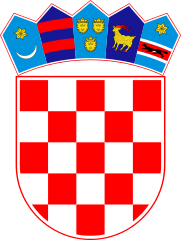 KLASA: 024-02/22-02/14URBROJ: 2178-2-03-22-5Bebrina, 31. ožujka 2022. godineNa temelju članka 27. i članka 35. stavka 1. točka 2. Zakona o lokalnoj i područnoj (regionalnoj) samoupravi („Narodne novine“, br. 33/01, 60/01, 129/05, 109/07, 125/08, 36/09, 150/11, 144/12, 19/13, 137/15., 123/17, 98/19 i 144/20) i članka 32. Statuta Općine Bebrina („Službeni vjesnik Brodsko-posavske županije“ broj 02/2018, 1/2019 i 24/2019 i „Glasnika Općine Bebrina“ broj 1/2019, 2/2020 i 4/2021) na 7. sjednici Općinskog vijeća općine Bebrina održanoj dana 31. ožujka 2022. godine, donosi seZaključak o dostavi materijala vijećnicima Općinskog vijeća Općine BebrinaČlanak 1. Ovim Zaključkom utvrđuje se da će se pozivi za redovite sjednice s prijedlogom dnevnog reda i pripadajućim materijalima za sjednice Općinskog vijeća Općine Bebrina vijećnicima u Općinskom vijeću dostavljati elektroničkim putem.Ako vijećnik u Općinskom vijeću ne koristi elektroničku poštu  pozivi za redovite sjednice s prijedlogom dnevnog reda i pripadajućim materijalima za sjednice Općinskog vijeća mogu mu se dostaviti u pisanom papirnatom obliku.Članak 2.Ovaj zaključak objavit će se u Glasniku Općine Bebrina.OPĆINSKO VIJEĆE OPĆINE BEBRINAPREDSJEDNIK OPĆINSKOG VIJEĆA____________________________________Mijo Belegić, ing.Dostaviti:Glasnik Općine BebrinaDosje sjednicaPismohrana.  